Краткое описание несчастного случая: Перед работой сменный механик провел целевой инструктаж с машинистом-технологических насосов. Сменный механик указал на необходимость использования страховочной привязи, но не проконтролировал их использование. Машинист-технологических насосов находясь на эстакаде направился на вагон цистерны для открытия люков и последующего открытия запорных устройств, открыв крышки у двух вагона –цистерн и перейдя на третий вагон-цистерну, оступился и упал на бетонную площадку. На крики подбежали другие работники и вызвали скорую помощьВид происшествия: падение при разности уровней высот (с деревьев, мебели, со ступеней, приставных лестниц, строительных лесов, зданий, оборудования, транспортных средств и других)Причины несчастного случая:Основная: Неприменение работником средств индивидуальной защиты в том числе от падения с высоты выразившееся в осуществлении выполнения работ на высоте без страховочной привязиСопутствующие: Не обеспечение контроля со стороны руководителей и специалистов подразделения за ходом выполнения работы, соблюдением трудовой дисциплины выразившееся в нарушении порядка работ на высотеВАЖНО: сообщение рассылается с целью ознакомления работников и проведения организационно-технических мероприятий для исключения подобных происшествий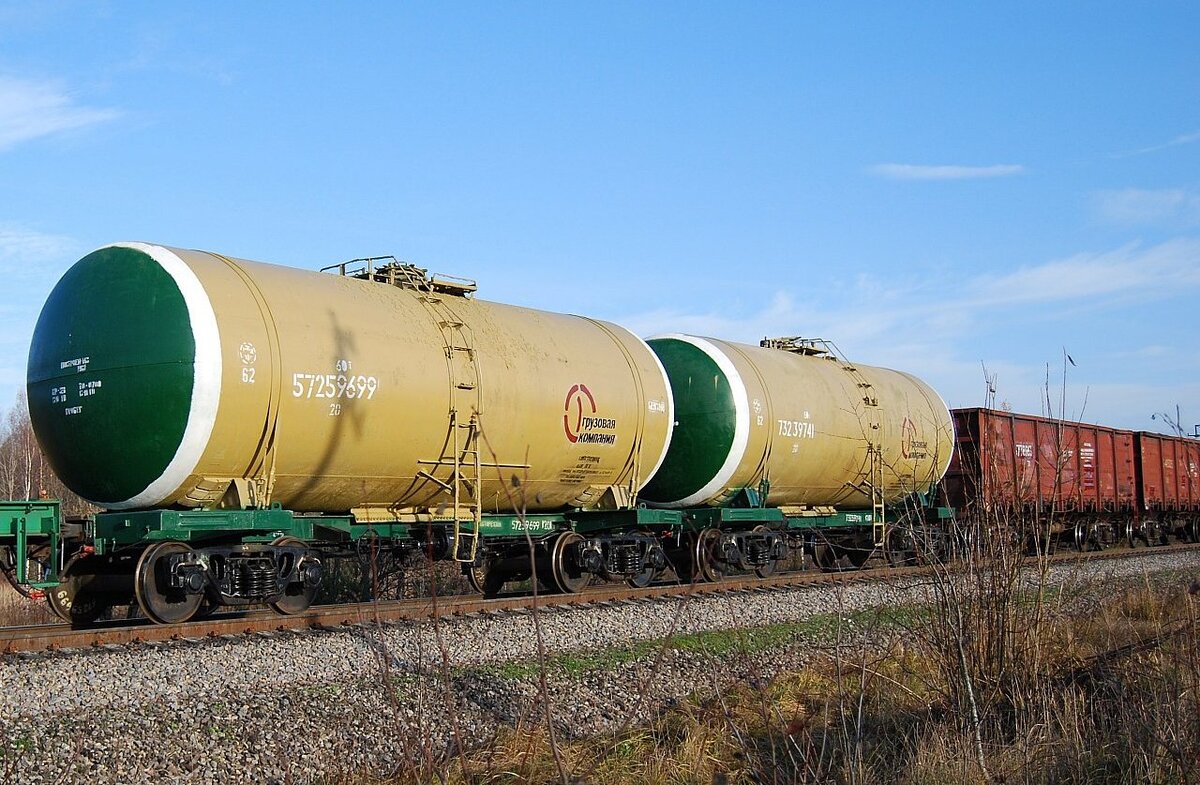 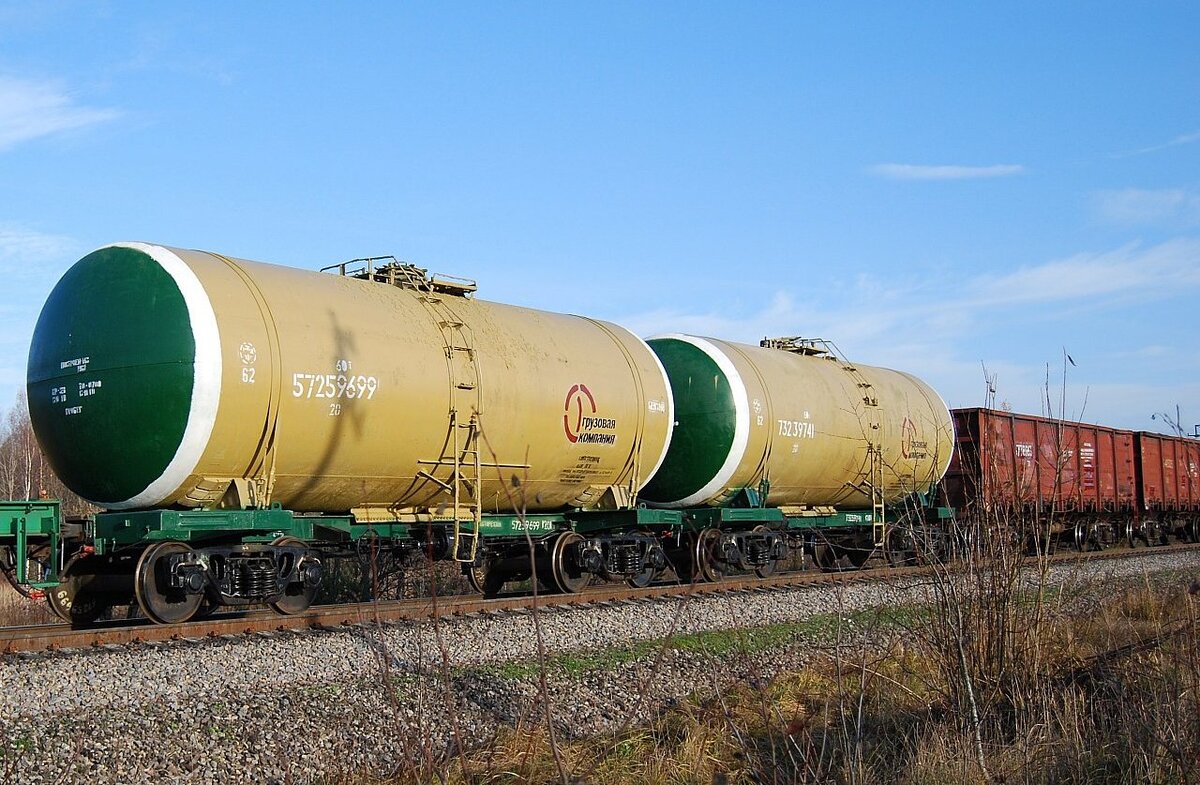 Информационное сообщениеДата несчастного случая: 13.04.2024 Ведомственная принадлежность: Оптовая торговля топливомПрофессия: Машинист –технологических насосовКраткая характеристика места, где произошел несчастный случай: Нефтебаза территория площадки сливаОборудование, использование которого привело к несчастному случаю: Отсутствует